На базе ГАУ ДПО «Института развития образования Пермского края» подвели итоги регионального этапа Х Всероссийского конкурса «Лучшая инклюзивная школа России-2023». Конкурс проводился по четырем номинациям:- Лучший инклюзивный детский сад;- Лучшая инклюзивная школа;- Лучшая инклюзивная профессиональная образовательная организация; - Лучшая инклюзивная организация отдыха детей и их оздоровления;В каждой из 4-х номинаций были определены победители. На федеральном этапе конкурса Пермский край будут представлять  образовательные организации двух номинаций: Лучшая инклюзивная профессиональная образовательная организация – ГБПОУ «Пермский краевой колледж «ОНИКС»; Лучший инклюзивный детский сад – МАДОУ «Детский сад  «ТАЛАНТИКА»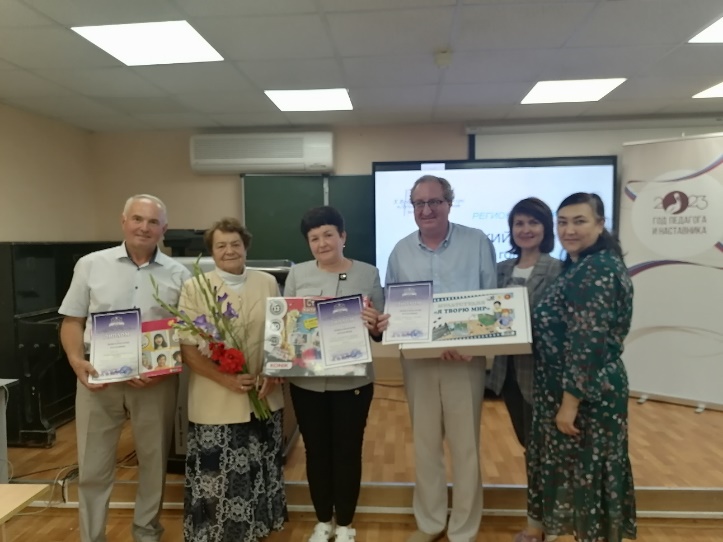 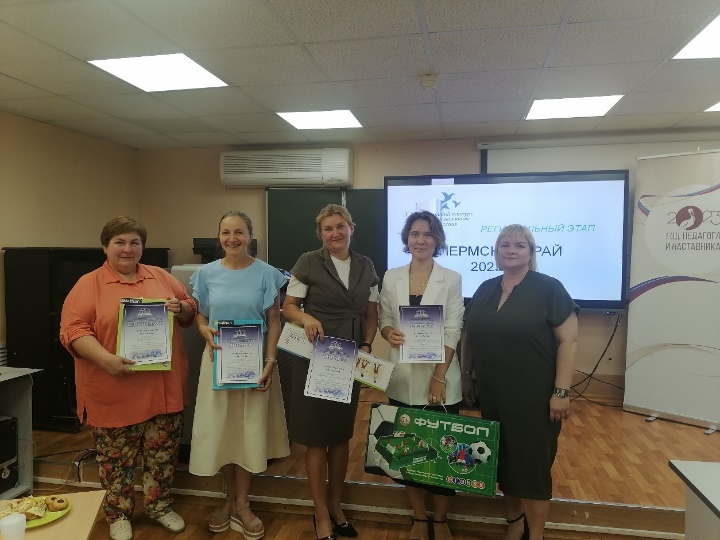 